SPRAWOZDANIE  OPISOWE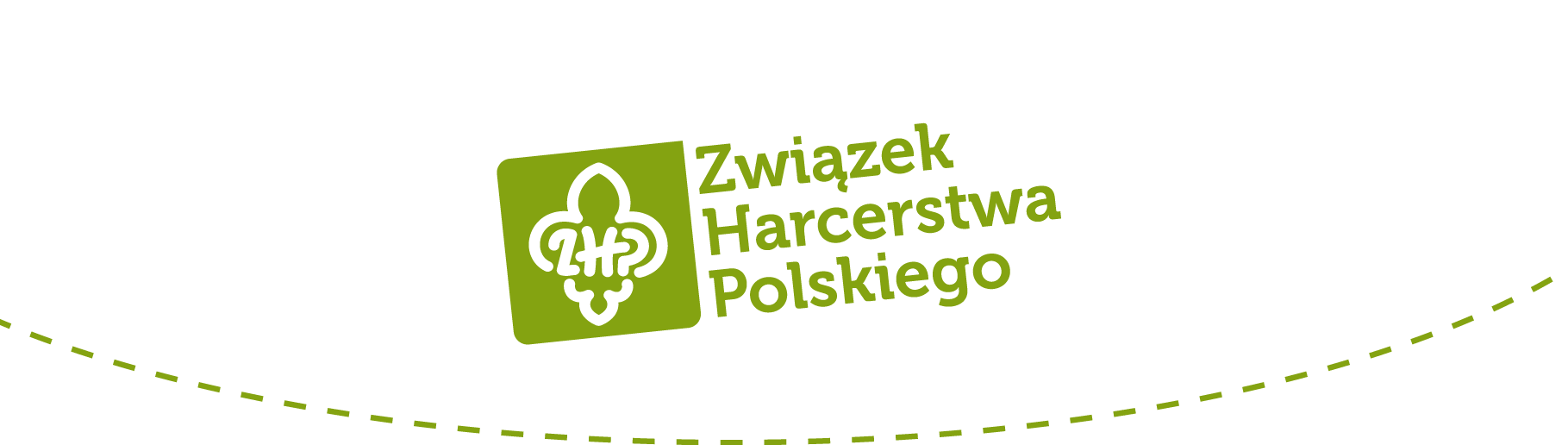  Z DZIAŁALNOŚCI STATUTOWEJ KOMENDY HUFCA ZWIĄZKU HARCERSTWA POLSKIEGO W WĘGIERSKIEJ GÓRCE2015-2017Organizacja, zarządzanie i promocja hufcaKomenda Hufca od Zjazdu Hufca, który odbył się 24 października 2015 roku do dnia 22 kwietnia 2017 roku pracowała w składzie:dh. phm. Dominika Matuszewska – komendantka hufcadh. phm. Anna Suława– skarbnikdh. phm. Katarzyna Kamińska – z-ca komendanta ds. organizacyjnychdh. pwd. Magdalena Kamińska– z-ca komendanta ds. programowychdh. phm. Tomasz Tomiczek – członek komendy ds. pracy z kadrądh. phm. Urszula Figura - członek komendy ds. pracy z kadrądh. pwd. Maria Magdalena Ślepaczuk– szef biura hufcadh. pwd. Dawid Chwil– kwatermistrz hufcadh. pwd. Aleksandra Zyzak-członek komendy ds. promocji i wizerunku Komenda Hufca na posiedzeniu w dniu 22 kwietnia 2017 r. podjęła uchwałę o zmianie szefa biura hufca. Funkcję szefa biura hufca objęła druhna pwd. Karolina Nowak, którą pełni do tej pory. Komenda od tej pory pracowała w 9 osobowym składzie.dh. phm. Dominika Matuszewska – komendantka hufcadh. phm. Anna Suława– skarbnikdh. phm. Katarzyna Kamińska – z-ca komendanta ds. organizacyjnychdh. pwd. Magdalena Kamińska– z-ca komendanta ds. programowychdh. phm. Tomasz Tomiczek – członek komendy ds. pracy z kadrądh. phm. Urszula Figura - członek komendy ds. pracy z kadrądh. pwd. Karolina Nowak – szef biura hufcadh. pwd. Dawid Chwil– kwatermistrz hufcadh. pwd. Aleksandra Zyzak-członek komendy ds. promocji i wizerunku Funkcjonowanie komendy hufca ZHP Członkowie komendy przyjęli Regulamin Komendy i Plan Posiedzeń. Dokonali również podziału obowiązków, co pozwoliło na sprawne działanie całego hufca i wszystkich jego zespołów. Zostały powołane zespoły, usprawniające pracę komendy:Ze względów rodzinnych komendantka hufca nie pełniła stałych dyżurów w budynku hufca, ale była gotowa w każdej sytuacji spotkać się z zainteresowanymi. W okresach rozliczeń gromad, drużyn oraz imprez dyżury pełniła druhna skarbnik wraz z członkami zespołu ds. pozyskiwania środków. Instruktorzy oraz drużynowi mieli stały kontakt telefoniczny jak i mailowy ze wszystkimi członkami komendy hufca. Na prawie każdej imprezie organizowanej w hufcu byli obecni członkowie komendy hufca, co pozwoliło na dobry kontakt kadry z komendą. Zespoły wspierające pracę komendy hufca: Namiestnictwo Zuchowe,Namiestnictwo Harcerskie i Starszoharcerskie,Namiestnictwo Wędrownicze,Zespół Programowy Hufca,      Zespół ds. Promocji Hufca,Zespół ds. Pozyskiwania Środków,Zespół Kwatermistrzowski Hufca, Zespół Kadry Kształcącej,Komisja Stopni Instruktorskich,Wykaz drużyn wchodzących w skład hufca i innych jednostekW skład Hufca ZHP Węgierska Górka wchodzą następujące jednostki organizacyjne2 GZ Iskierki3 GZ Włóczykije6 GZ Rozbrykane Muchomorki7 GZ To Tu To Tam8 GZ Cieniuszki9 GZ Pomarańczowe Psotniki11 GZ Obrońcy Ostatniego Smoka12 GZ Smoczki13 GZ Północki15 GZ Plemię Wschodzącego SłońcaII DH WszędobylscyIII DSH PatrolVIII DH CienieXI MDH WichryXII DH StrumieńXIV DH KoniczynkiXV DH SzwadronXVIII DH WędrownicyXVII DW IncognitoXXI DH Front XXII DH IgnisXXVIII DH ZośkaPróbna Drużyna z ŻabnicyKrąg Starszyzny Reduta Gromady oraz drużyny działają na terenie Gminy Węgierska Górka, Milówka, Rajcza oraz Ujsoły. W każdej miejscowości znajduje się harcówka, w której odbywają się zbiórki, tj. Węgierska Górka, Cięcina, Cięcina Górna, Cisiec, Milówka, Ujsoły. Obecnie trwają starania o pozyskanie pomieszczenia na harcówkę w Rajczy i w Żabnicy. Hufiec buduje wspólnotę instruktorską poprzez organizację wyjazdów kadry, mających na celu integrację instruktorów hufca, wysyłanie na kursy drużynowych czy organizowanie spotkań w kręgu instruktorskim. Poszczególne jednostki hufca działają w namiestnictwach, w których dodatkowo odbywają się rozmaite spotkania i wyjazdy.Coroczną największą akcją Hufca jest obóz harcerski w Pogorzelicy. Jest to dobra sposobność na zmotywowanie oraz integrację wszystkich jednostek.Kadra Hufca składa się z młodych, dobrze zorganizowanych osób, potrafiących współpracować w zespole oraz motywować członków swoich gromad i drużyn do pracy.Liczebność hufca w poszczególnych latach kadencji Dokumentacja pracy komendanta i komendy hufca W okresie sprawozdawczym komenda odbyła 21 posiedzeń. Komendantka wydała ogółem 31 rozkazów. Podjęto 36 uchwał, które dotyczyły działalności statutowej hufca. Harcerska Akcja Letnia i Zimowa Tradycją naszego hufca jest organizowanie kolonii zuchowych i obozów harcerskich, w których uczestniczą harcerze ze wszystkich środowisk naszego hufca. Drużyny i gromady od wielu lat nie organizują samodzielnych obozów w czasie akcji letniej. Dzięki temu na obozie hufca spotykają się przedstawiciele wszystkich jednostek i wszystkich pionów wiekowych. Ma to olbrzymie znaczenie dla integracji członków hufca oraz wpływa na poprawienie funkcjonowania samych jednostek. Drużyny w miarę możliwości jeżdżą na obozy w pełnych lub prawie pełnych składach i przez trzy tygodnie są pod opieką swojego drużynowego, którego znają z pracy śródrocznej. Praca drużynowego z drużyną na obozie umożliwia lepsze poznanie podopiecznych, wypracowanie większej spójności wewnątrz drużyny, ale przede wszystkim daje możliwość pracy wszystkimi instrumentami metodycznymi. Wspólny trzytygodniowy obóz to także okazja do sprawdzenia harcerzy i ich predyspozycji do sprawowania funkcji w drużynie. Ponadto w trakcie obozu do drużyn wcielane są osoby niezrzeszone, które niejednokrotnie w ten sposób rozpoczynają swoją harcerską przygodę. Podczas prac przygotowawczych do obozu Komenda Hufca pozyskuje środki z urzędów gmin, dzięki którym możemy dofinansowywać wyjazdy dzieciom najuboższym. Zazwyczaj wszystkie podania harcerzy o dofinansowanie do obozu są rozpatrywane pozytywnie. W czasie tej kadencji komenda zorganizowała 2 Obozy Hufca w Pogorzelicy w ramach których były organizowane Kolonie Zuchowe. W ramach Nieobozowej Akcji Zimowej hufiec zorganizował kursy zastępowych i przybocznych oraz zajęcia półkolonijne w Węgierskiej Górce i Milówce. Podobne zajęcia w okresie wakacji organizowano w Dziupli. Ocena wizerunkowa O wizerunek Hufca dba zespół ds. Promocji i Wizerunku w składzie: Szef zespołu - pwd. Aleksandra Zyzak, Członek zespołu zajmujący się stroną internetową – pwd. Tomasz Radochoński Członek zespołu zajmujący się mediami społecznościowymi – pwd. Tomasz Motyka Członkinie zespołu zajmujące się filmami promocyjnymi - dh. Olga Dziedzic, dh. Julia Kalinowska Członek zespołu zajmujący się fotorelacjami z wydarzeń hufcowych – pwd. Karolina Nowak.Hufiec posiada działającą stronę internetową http://wegierskagorka.zhp.pl/ oraz profil na portalu społecznościowym Facebook i Instagram. Strona jak i profile aktualizowane na bieżąco, cieszą się uznaniem wśród harcerzy, jak i społeczności lokalnej. Gromady oraz drużyny prowadzą również swoje odrębne blogi i strony DH Koniczynki z Cięciny http://koniczynki.blogspot.com/ DH Strumień z Cięciny Górnej http://12dhstrumien.blogspot.com/p/xii-dh-strumien.html strona środowiska harcerskiego w Milówce http://zhp.milowka.pl/ DH Wędrowniczki z Ciśca http://xviiidhwedrowniczki.blogspot.com/ Poza tym gromady, drużyny oraz namiestnictwa prowadzą swoje strony na portalu społecznościowym Facebook oraz Instagram. Hufiec posiada stałą rubrykę w lokalnej gazecie „Nowiny z Gminy” a informacje o działalności ukazują się na stronach internetowych Ośrodka Promocji Gminy Węgierska Górka, Urzędu Gminy Węgierska Górka, Milówka oraz Ujsoły. Co jakiś czas publikowane są również artykuły dotyczące Hufca w gazetce parafialnej Kościoła pw. Przemienienia Pańskiego w Węgierskiej Górce. Kadra na bieżąco szkolona jest z zakresu korzystania z identyfikacji wizualnej ZHP w związku z czym Hufiec korzysta z w/w identyfikacji oraz posiada swój logotyp. Współpraca z władzami, instytucjami i urzędami  Komenda hufca ocenia bardzo dobrze współpracę z władzami lokalnymi, szczególnie z Urzędem Gminy Węgierska Górka, Milówka i Ujsoły. Dzięki wsparciu władz samorządowych i kościelnych możliwe jest funkcjonowanie budynku hufca, wspierane są remonty, zakupy. Wsparcie finansowe pozyskujemy także na przeprowadzenie Nieobozowej Akcji Zimowej i Letniej oraz obozów hufca, a także utrzymanie i remonty harcówek.  Harcerze z naszego hufca są dobrze postrzegani przez władze kościelne. Zawsze staramy się uczestniczyć w uroczystościach i świętach kościelnych, zaś proboszcz,  Parafii pw. Św. Katarzyny ks. prałat Stanisław Bogacz nieodpłatnie użycza nam budynek katechetyczny na działalność hufca. Wszystkie środowiska harcerskie prowadzą współpracę z władzami kościelnymi. Organizują drogi krzyżowe, czuwania modlitewne, Dzień Papieski, spotkania w rocznicę śmierci Ojca Świętego Jana Pawła II i inne.Staramy się pozyskiwać partnerów wśród dyrektorów szkół i przedszkoli, którzy nieodpłatnie użyczają nam pomieszczeń na organizację imprez. Można śmiało wymienić tutaj dyrektorów Przedszkola w Węgierskiej Górce, Żabnicy, dyrektorów Szkoły Podstawowej w Cięcinie, Cięcinie Górnej, Węgierskiej Górce, Ciścu, Milówce, Ujsołach, Lalikach, Nieledwi oraz gimnazjum w Węgierskiej Górce. Kontynuujemy współpracę z Ośrodkiem Promocji Gminy Węgierska Górka, Gminnym Ośrodkiem Kultury w Milówce, Strażą Pożarną i Strażą Graniczną, Akcją Katolicką w Cięcinie i  Centrum Kultury, Sportu i Rekreacji w Ujsołach oraz Szkolnymi Schroniskami Młodzieżowymi.Program, Praca z Kadrą Opis działalności programowej hufca W celu realizacji zadań, które postawiliśmy sobie w strategii hufca na lata 2015-2019 naszą pracę rozpoczęliśmy od stworzenia prężnie działającego Zespołu Programowego. W skład 8-osobowego zespołu oprócz z-cy ds. programowych wchodzą namiestnicy oraz 4 instruktorów. Lepsza organizacja pracy i podział obowiązków ułatwia nam wspieranie i koordynowanie wydarzeń programowych. Wraz z kadrą hufca tworzymy na każdy rok plan pracy opierający się na wspólnym motywie przewodnim, który pojawia się w planach drużyn, gromad i namiestnictw. W roku 2016 obchodziliśmy rocznicę 90-lecia harcerstwa na terenach Węgierskiej Górki. Wszystkie przedsięwzięcia i imprezy programowe były przygotowaniem do obchodów tej rocznicy. Podsumowaniem wszystkich działań był uroczysty Zlot Hufca, na którym odbyły się główne obchody 90-lecia harcerstwa w Węgierskiej Górce. Zuchy i Harcerze realizowali w namiestnictwach próby „90 wspomnień na 90 lat”, natomiast wędrownicy „90 km wędrówki na 90 lat”.Celem programu w 2017 roku jest „Powrót do Korzeni”. Swoimi działaniami chcemy nie tylko zbliżyć się do naszych korzeni w sensie historycznym, ale także do natury - tak jak pierwsi skauci i harcerze. Najważniejszym wydarzeniem programowym tego roku był Eko rajd Hufca, który odbył się pod namiotami.Ważne jest dla nas aby nasz program zawierał tradycyjne dla naszego środowiska imprezy i wydarzenia, ale jednocześnie był elastyczny i zaskakiwał. W tym celu wprowadzamy rotację organizatorów i miejsc stałych wydarzeń programowych. Zachęcamy tez drużynowych do pracy w drużynach i organizowania własnych biwaków i wyjazdów. Staramy się też promować propozycje programowe i podrzucać nowe pomysły funkcyjnym.Najważniejsze wydarzenia programowe w latach 2016 i 2017 to:ROK 20162.01.2016 Świąteczne Spotkanie Instruktorskie 10.01.2016  Organizacja sztabu 24. Finału WOŚP w Węgierskiej Górce10.01.2016 Współorganizacja z GOK w Milówce 24. Finału WOŚP29-30.01.2016 Zimowa Impreza Zuchowa połączona z Festiwalem Piosenki Zuchowej  w Szarem 31.01.2016 współorganizacja koncertu charytatywnego w Ujsołach22.02.2016 Zbiórka kadry z okazji Dnia Myśli Braterskiej02.2016 Integracyjny wyjazd na łyżwy Namiestnictwa Zuchowego 6.02.2016 organizacja Balu Karnawałowego dla przedszkolaków z Nieledwi15-19.02.2016 Współorganizacja z GOK Milówka zajęć feryjnych dla dzieci15-19.02.2016 Współorganizacja z GOK Ujsoły zajęć feryjnych dla dzieci18.03.2016 Harcerska Droga Krzyżowa w Kościele w Węgierskiej Górce22.03.2015 Gra Harcerska „Mały Arsenał” dla harcerzy, harcerzy starszych i wędrowników25/26.03.2016 Harcerskie Czuwanie przy Grobie Pańskim.26.03.2016 Warty Honorowe przy Grobie Pańskim w Kościele w Milówce27.03.2016 udział środowisk harcerskich we Mszy Rezurekcyjnej we wszystkich parafiach (Węgierska Górka, Cisiec, Ujsoły, Milówka)28.03.2016 Wędrownicza Wyprawa na Rysiankęmarzec 2016 Akcja „60 minut dla czystości hufca” – akcja wiosennego sprzątania harcówek dla wędrowników i harcerzyrozpoczęcie realizacji projektu „Gdzie idziesz? Na prawo” – cykl warsztatów dla młodzieży prowadzonych przez sędziów, prawników.2.04.2016 udział w Chorągwianych Zawodach z Pierwszej Pomocy 1.05.2016 warsztaty dla wędrowników i harcerzy starszych prowadzone przez  Pani Martę Szczocarz- Krysiak z Sądu Okręgowego w Katowicach, która opowiedziała o prawnych aspektach korzystania z Internetu. Zajęcia prowadzone w ramach projektu grantowego PZU „Gdzie idziesz? Na prawo!”01.05.2016 rozpoczęcie akcji wypraw górskich dla wędrowników „90 km na 90 lecie”3.05.2016 udział we Mszy Św. w kościołach w Węgierskiej Górce, Ciścu, Ujsołach3.05.2016 msza św. na Grunwaldzie w Milówce6-8.05.2016 Eko-Rajd Drużyn Hufca ZHP Węgierska Górka w Rajczy7.05.2016 Festiwal Piosenki Harcerskiej z okazji 90-lecia harcerstwa w Węgierskiej Górce15.05.2016 prowadzenie animacji i zabaw dla dzieci podczas Święta Sadzenie Drzew „Po Stronie Natury” w Węgierskiej Górce26.05.2016 udział w uroczystościach religijnych Bożego Ciała – przygotowanie ołtarza w czasie procesji27.05.2016 „Dzień Rodzica” organizowany przez 7 GZ To Tu To Tam z Węgierskiej Górkiudział członków Namiestnictwa Zuchowego w imprezie organizowanej przez Referat zuchowy ‘Noc Kupały03.06.2016  warsztaty dla wędrowników i harcerzy starszych na temat prawa karnego prowadzone przez panią Aleksandrę Górą z Kancelarii Ślązak, Zapiór i Wspólnicy z Katowic. 04.06.2016 organizacja Dnia Dziecka w Węgierskiej Górce06.06.2016  wyjazd uczestników projektu  "Gdzie idziesz? Na prawo!" do Sądu Rejonowego w Żywcu. 11.06.2016 organizacja Dnia Dziecka w Ciścu25.06.2016 współorganizacja koncertu Charytatywnego „Pocztówka z wakacji”29.06.2016 wędrowniczy wyjazd do teatru w Bielsku-Białej01-20.07.2016 obóz harcerski oraz kolonia zuchowa w Pogorzelicy  02.07.2016 prowadzenie zajęć programowych dla dzieci podczas Dni Milówki25-31.07.2016 udział delegacji hufca w wyjeździe harcerskim na Światowe Dni Młodzieży w Krakowie1.08.-26.08.2016 Zajęcia Nieobozowej Akcji Letniej Stanica Dziupla;05.08.2016 prowadzenie zajęć programowych dla dzieci podczas Dni Węgierskiej Górki19-21.08.2016 wyjazd uczestników projektu „Gdzie idziesz? Na prawo!” do Warszawy27.08.2016 Piknik Rodzin Harcerskich w Milówce01.09.2016 udział w uroczystościach 1-wrześniowych w Węgierskiej Górce4.01.2016 wyjście w góry Namiestnictwa Harcerskiego i Straszoharcerskiego19.09.2016 Harcerska Msza Św. dla Młodzieży15.10.2016 warsztaty o prawie konsumenckim realizowane w ramach projektu „Gdzie idziesz? Na prawo!”21-23.10.2016 Zlot Hufca Węgierska Górka z okazji 90-lecia Harcerstwa w Węgierskiej Górce11-13.11.2016 Andrzejki Zuchowe dla wszystkich gromad hufca w Cięcinie18-20.11.2016 Andrzejki Harcerskie, Starszoharcerskie oraz Wędrownicze w Ciścu10.12.2016 Integracyjne Spotkanie Mikołajkowe dla Kadry hufca16.12.2016 organizacja Herbaciarni Literackiej podsumowujący projektu „Gdzie idziesz? Na prawo!” 17.12.2016 Spotkanie ze skautami słowackimi na byłej granicy w Zwardoniu, przekazanie Betlejemskiego Światełka Pokoju,  201715.01.2017  Organizacja sztabu 25. Finału WOŚP w Węgierskiej Górce15.01.2017 Współorganizacja z GOK w Milówce 25. Finału WOŚP03-05.02.2017 Zimowa Impreza Zuchowa połączona z Festiwalem Piosenki Zuchowej11.02.2017 Integracyjny wyjazd Namiestnictwa Zuchowego na łyżwy25.02.2017 Kominek harcerski z okazji Dnia Myśli Braterskiej11-12.02.2017 udział wędrowników w Zimowej Wędrowniczej Watrze25.03.2017 udział 3 gromad w Festiwalu Piosenki Zuchowej WESOŁEK7-8.04.2017 Biwak Harcerski Próbnej DH z Rajczy8-9.04.2017 Gra Harcerska „Mały Arsenał” dla harcerzy, harcerzy starszych i wędrowników14/15.04.2017 Harcerskie Czuwanie przy Grobie Pańskim.19-21.05.2017- Eko Rajd Hufca organizowany przez Komendę Hufca dla harcerzy i wędrownikówUdział w zlocie kadry programowej01.06.2017 - organizacja zabaw dla dzieci niepełnosprawnych podczas Integracyjnego Dnia Dziecka w Żabnicy03.06.2017 -organizacja zabaw na Hali Widowiskowo-Sportowej w Węgierskiej Górce z okazji Dnia Dziecka 03.06.2017 pomoc w organizacji Amatorskiego Crossu Rowerowego w Węgierskiej Gorceorganizacja zabaw z okazji Dnia Dziecka w Gminie Milówka04.06.2017 organizacja zabaw z okazji Dnia Dziecka w Gminie Rajczaorganizacja zabaw z okazji Dnia Dziecka w Ciścu21.06.2017 pomoc w organizacji Wieczorku Literackiego w Rajczy24.06.2017 organizacja zabaw dla dzieci podczas Pikniku Przedszkola w Żabnicy 25.06.2017 organizacja zabaw dla dzieci podczas Pikniku Parafialnego w Węgierskiej Górceorganizacja zabaw dla dzieci niepełnosprawnych podczas spotkań Stowarzyszenia Rodziców i Przyjaciół Dzieci Niepełnosprawnych „Węgierka” (2 razy w miesiącu)  1.07.2017 organizacja zabaw dla dzieci z okazji Dni Milówki26.07.2017 warsztaty z I pomocy  dla młodzieży w ramach projektu „Urat/dowani” realizowanego w partnerstwie z OPG WG4.08.2017-organizacja zabaw dla dzieci z okazji Dni Węgierskiej Górki13.08.2017 prowadzenie zabaw dla dzieci w czasie pikniku parafialnego w Ciścu29.08.2017 gra ratownicza podsumowująca projekt „Urat/dowani” realizowany w partnerstwie z OPG WGWszystkie działania były wspierane przez Komendę Hufca oraz Hufiec po przez pozyskiwanie środków finansowych, zaplecze sprzętowe oraz zabezpieczenie materiałów programowych dla gromad i drużyn. W hufcu działały 3 namiestnictwa: Namiestnictwo zuchowe: pwd Aleksandra ZyzakNamiestnictwo harcerskie i starszoharcerskie: pwd. Joanna GrzegorzekNamiestnictwo wędrownicze: dh Andrzej ZemanPraca namiestnictw ma na celu wspieranie, motywowanie oraz kształcenie drużynowych oraz nadzór nad pracami drużyn i gromad. Każde z namiestnictw pracowało wg swojego, wspólnie ułożonego z drużynowymi planu pracy. Spotkania namiestnictwa zuchowego i harcerskiego odbywały się regularnie, raz w miesiącu. Namiestnictwo wędrownicze spotykało się doraźnie w czasie wystąpienia takiej potrzeby.Harmonogram działań programowych hufca był tworzony w czasie spotkań  instruktorów i funkcyjnych oraz zatwierdzany na posiedzeniach komendy. Kształcenie kadry  Za kształcenie w hufcu odpowiada Hufcowy Zespół Kadry Kształcącej. Jego pracami kieruje phm. Katarzyna Tomiczek. Hufiec stara się wychowywać, kształcić i wspierać drużynowych poprzez organizację spotkań dotyczących bieżącej działalności programowej hufca, organizowanie szkoleń i kursów w tym kursów metodycznych orz kursów dla przyszłych instruktorów, wspieranie namiestnictw, organizację biwaków instruktorskich i warsztatów Małej Akademii Harcerskiej. W kadencji tej komendy harcerze wzięli udział w następujących szkoleniach: 2015 Brak działań szkoleniowych w listopadzie i grudniu. 2016 22-27.01.2016 Kurs przewodnikowski „Wojownicy Światła” – według standardów kursu 08-10.04.2017 Biwak Szkoleniowy dla Kadry „Mała Akademia Harcerska” - Soblówka Warsztaty dla opiekunów prób instruktorskich Bezpieczeństwo Zajęcia programowe – metoda harcerska Planujemy obóz 2016 – tworzenie planu pracy obozu Zajęcia finansowo – kwatermistrzowskie Typy osobowości 14.05.2016 Zajęcia na chorągwianym kursie wychowawców i kierowników placówek wypoczynku w Chorzowie „Gry i zabawy dla dzieci i młodzieży” 16-18.09.2016, 4-5.11.2016 – Kurs drużynowych zuchowych – zgodnie ze standardami kursu 2017 26-30.01.2017 – Kurs zastępowych i przybocznych w Schronisku Młodzieżowym w Rajczy-Nickulinie 31.03-02.04.2017 - Biwak Szkoleniowy dla Kadry „Mała Akademia Harcerska” w Cięcinie Górnej Bądź bezpieczny w ruchu drogowym Dokumentacja – czyli jak zgłosić biwak? Problemy i sytuacja w ZHP – konferencja Opracowanie planu pracy obozu Demokracja w ZHP Jak zrobić skuteczny nabór? KSI – zmiany w wymaganiach na stopnie KTO? CO? GDZIE? KIEDY? – o pracy w hufcowych zespołach Kwiecień 2017 – Udział w szkoleniu Lider organizowanym przez ChSI 25-27.09.2017 – Udział w Letniej Akcji Szkoleniowej LAS organizowanej przez ChSI Październik/ listopad – Kurs drużynowych wędrowniczych – według standardów kursu Motywowanie kadry  Kadrę hufca stanowią przede wszystkim ludzie młodzi. Drużynowi i przyboczni niemal wszyscy mieszczą się w przedziale 16-25 lat. Jest to zarazem plus i minus pracy hufca, gdyż już bardzo młodzi harcerze muszą przejmować funkcje w gromadach i drużynach, podczas gdy ich poprzednicy kontynuują naukę na studiach w odległych miastach. Motywowanie kadry odbywa się poprzez umożliwienie ciągłego indywidualnego rozwoju przez stwarzanie warunków do podejmowania nowych wyzwań, wspólne wyjazdy i szkolenia kadry jak również nagradzanie najlepszych gromad i drużyn we współzawodnictwie. Dofinansowywanie wyjazdów funkcyjnych na warsztaty, szkolenia, biwaki instruktorskie. W komendzie hufca są wyznaczeni instruktorzy do pracy z kadrą: są to druhna phm. Urszula Figura i druh phm. Tomasz Tomiczek oraz Szefowa HZKK druhna phm. Katarzyna Tomiczek. Komisja Stopni Instruktorskich Komisja Stopni Instruktorskich od Zjazdu Hufca w 2015 roku aż do chwili obecnej pracuje w składzie: hm. Marek Tomiczek – przewodniczący phm. Zbigniew Dziedzic – z-ca przewodniczącego hm. Karol Suchanek phm. Edyta DziedzicIlość posiedzeń w/w okresie: Listopad/grudzień 2015 – 2 posiedzenia 2016 – 11 posiedzeń 2017 – 7 posiedzeń W podanym wyżej okresie otwarto prób pwd – 10, phm – 5 zamknięto prób pwd - 12 pozytywnie , 3 negatywnie zamknięto prób phm - 3 pozytywnie Praca z opiekunami prób na stopnie odbywa się w formie warsztatów w ramach MAH-u, (Mała Akademia Harcerska) oraz indywidualnych spotkań opiekunów prób instruktorskich z przewodniczącym HKSI. Przykładowe tematy: Jak działa HKSI. Kodeks opiekuna próby instruktorskiej. Należy podkreślić, że współpraca HKSI z instruktorami zaowocowała otwarciem 8 prób harcmistrzowskich w kwietniu 2016r. Członkowie HKSI biorą udział w kształceniu kadry hufca w ramach MAH-u. Finanse, Majątek   Analiza sytuacji finansowej hufca Działalność Hufca dzieli się na odpłatną całościowo, za którą pobierane są środki od uczestników oraz nieodpłatną lub odpłatną częściowo. Ponadto Hufiec ponosi koszty administracyjne oraz koszty związane ze sprzedażą usług (prowadzenie działalności gospodarczej).Przychody, które pokrywają koszty działalności niewiążącej się z odpłatnością uczestników opierają się na:- dotacjach na zadania zlecone od fundacji i jednostek samorządowych,- wpływów z odpisów 1% podatku dochodowego,- darowiznach od osób fizycznych i prawnych,- sprzedaży usług (świadczenie usług w zakresie organizacji imprez oraz zakwaterowania).* Brak informacji z Urzędu Skarbowego – są podawane pod koniec rokuKomenda Hufca w pozyskiwaniu środków bazuje głównie na współpracy z jednostkami samorządu terytorialnego. Głównym źródłem finansowania działalności hufca są dotacje z samorządów lokalnych na organizację wypoczynku letniego dla dzieci i młodzieży. W latach 2015 – 2017 były to rocznie 3 dotacje z Gminy Węgierska Górka (odpowiednio 73 500,00 - 2015 r., 73 500,00 – 2016 r., 73 250,00 - 2017). Ponadto działalność hufca w tych latach była wspierana dotacjami z Gminy Milówka i od 2013 z Gminy Ujsoły (z wyłączeniem roku 2017). Współpracę z wymienionymi jednostkami samorządowymi uważamy za bardzo udaną. W roku 2015 realizowaliśmy projekt przy współpracy Fundacji Banku Zachodniego WBK, a uzyskane od nich wsparcie, to 3 000,00 zł, z kolei w roku 2016 otrzymaliśmy środki z Fundacji PZU w kwocie 9 500,00 zł.Ponadto hufiec pozyskuje środki finansowe z promowanej co roku akcji 1% oraz od wielu sponsorów prywatnych i firm z Gmin Węgierska Górka, Milówka i Ujsoły. Istotne jest również wsparcie od lokalnych przedsiębiorstw oraz fundacji. W ostatnich latach naszymi głównymi sponsorami byli:URZĄD GMINY WĘGIERSKA GÓRKAURZĄD GMINY UJSOŁYURZĄD GMINY MILÓWKAOŚRODEK PROMOCJI GMINY WĘGIERSKA GÓRKAŻYWIEC ZDRÓJBANK SPÓŁDZIELCZY WĘGIERSKA GÓRKAPSS SPOŁEM WĘGIERSKA GÓRKAGS SAMOPOMOC CHŁOPSKA WĘGIERSKA GÓRKAPENSJONAT MELAXAZAKŁAD PRZETWRSTWA MIĘSNEGO BOGUSŁAWA WOLNA CIĘCINA NADLEŚNICTWO WĘGIERSKA GÓRKA,NADLEŚNICTWO UJSOŁY,JARMARK BIS WĘGIERSKA GÓRKA,STOLAR-HUT UJSOŁY,DOROTA I DOMINIK CZECH WĘGIERSKA GÓRKA,MAGDALENA I JÓZEF ZBYLUT,PIEKARNIA CHRAPKIEWICZ UJSOŁY,"BESKID-EKOSYSTEM" CIĘCINA,KOMPLEX-POL CISIEC,PIEKARNIA CISIECBRZUCHAŃSKI RAFAŁ,CUKIERNIA „SZAROTKA” MILÓWKAZestawienie środków finansowych za lata 2015-2017.Hufiec nie posiada żadnych zobowiązań zewnętrznych i wewnętrznych. Aktualnie posiadane saldo na koncie bankowym jest odkładane z myślą o niezbędnych remontach harcówek w miejscowości Cięcina, Cisiec i Ujsoły oraz na wyposażenie, bądź remont w przyszłości pozyskanej harcówki dla środowiska z Rajczy i Żabnicy. Większość inwestycji jest planowana do realizacji jeszcze w tym roku kalendarzowym.Realizując działania statutowe hufiec prowadził zbiórki dodatkowych składek członkowskich zadaniowych. Składki te były pobierane od uczestników większości imprez programowych hufca.Posiadany majątek, sprzęt, wyposażenie Majątek hufca od początku jego istnienia szacowany jest na ok 150tys zł. W skład jego wchodzi sprzęt drobnej wartości jak np. garnki, regały, drukarki, półki, radioodtwarzacze, termosy, kuchenki gazowe, odkurzacze, gaśnice, krótkofalówki, sztandar, rakiety śnieżne, przedłużacze, biurka, krzesła, komplety ogrodowe, plandeki, siatki maskujące, patelnie, ponton  itp. Sprzęt o większej wartości to min. Kosiarka, kosiarka spalinowaogrzewacze typu junkersprojektor multimedialnymikrofonynamioty BT-wysokie-19 sztuknamioty NS-35 sztuknamioty campus 5sztuknamioty typu „kadrówka” 12namiot programowy świetlica 1 sztuka namiot programowy typu „grzyb”kanadyjki i materace ok 180sztukskrzynka elektrycznaskrzynka narzędziowaagregat prądotwórczylodówkiumywalki obozowelaptoplustrzankaW latach 2015-2017 hufiec pozyskał sprzęt na kwotę: ok 42 tys zł, w tym:5 namiotów  typu beta,2 namioty typu „kadrówka”,umywalki obozwe - 7749 zł,dwa ogrzewacze typu junkers,4 brodziki,skrzynka narzędziowa,2 taborety gazowe,laptop,aparat fotograficzny 2sztgłośnik karaoke,4 Naświetlacze LED,2 duże garnki,2 lampy halogenowe,kanadyjki, materace, gaśnice, projektor, lodówka, pralka, drukarka, zgrzewarka do plastików, krzesła, laminator, tablica magnetyczna, szafka łazienkowa, apteczki, radiomagnetofony, głośniki komputerowe, dysk przenośny, ponton, reflektory, kosze, czajniki, odkurzacze itpNajwiększe prace, z jakimi zmagał się zespół kwatermistrzowski to:Przygotowanie bazy letniej w Pogorzelicy.Opieka nad polem namiotowym.Konserwacja i naprawa hufcowego sprzętu.Opieka na „dziuplą”.Koszenie terenu wokół dziupli i pola namiotowego.Malowanie sanitariatów i budynku gastronomicznego na polu namiotowym.Gruntowny remont zuchówki w dziupli.Impregnacja desek przytwierdzonych do ścian w dziupli farbą antyogniową. Systematyczna naprawa uszkodzeń w dziupli i na polu namiotowymWykonanie obozowych kabin prysznicowych na konstrukcji stalowej.Demontaż wiaty ogniskowej na polu namiotowym.Dbanie o ogrzewanie dziupli w czasie trwania sezonów grzewczych.Budowa 50 podestów obozowych o konstrukcji drewnianej oraz 15 o konstrukcji stalowej stanowiących podstawę namiotu gastronomicznego. Działalność hufca, jakość organizowanych imprez oraz praca drużyn i gromad to przede wszystkim zasługa kadry. Tworzą ją ludzie młodzi, bardzo mocno zaangażowani w życie hufca, odpowiedzialni i zgrani. Stanowią grupę przyjaciół, z którymi bardzo dobrze się pracuje. Sami wychodzą z inicjatywą i realizują zamierzone zadania. Hufiec funkcjonował sprawnie również dzięki pomocy Komendy Chorągwi Śląskiej, której członkowie i pracownicy zawsze z życzliwością odnosili się do naszej działalności. Wierzymy, że nasi następcy będą czerpać radość z podejmowanej służby, a w chwilach trudnych zawsze będą mogli znaleźć w nas wsparcie. Z harcerskim pozdrowieniem Czuwaj!Członkowie komendy hufca.dh. phm. Dominika Matuszewska dh. phm. Anna Suławadh. phm. Katarzyna Kamińska dh. pwd. Magdalena Kamińskadh. phm. Tomasz Tomiczek dh. phm. Urszula Figura dh. pwd. Karolina Nowak dh. pwd. Dawid Chwildh. pwd. Aleksandra ZyzakROK201520162017ILOŚĆ330300350Dotacje na zadania zleconeNawiązki sądoweWpływy z odpisu 1%Darowizny od osób fizycznych i prawnychSprzedaż usług (netto)201584500,000,008880,909165,1911121,60201690500,000,009279,903600,0010368,002017(do dnia 20.09)78250,000,00Brak inf.*2800,0018972,00Stan konta na koniec roku2015 29 325,19201627 618,112017(do 31.08)Kasa – 3 425,83Bank –61 748,09